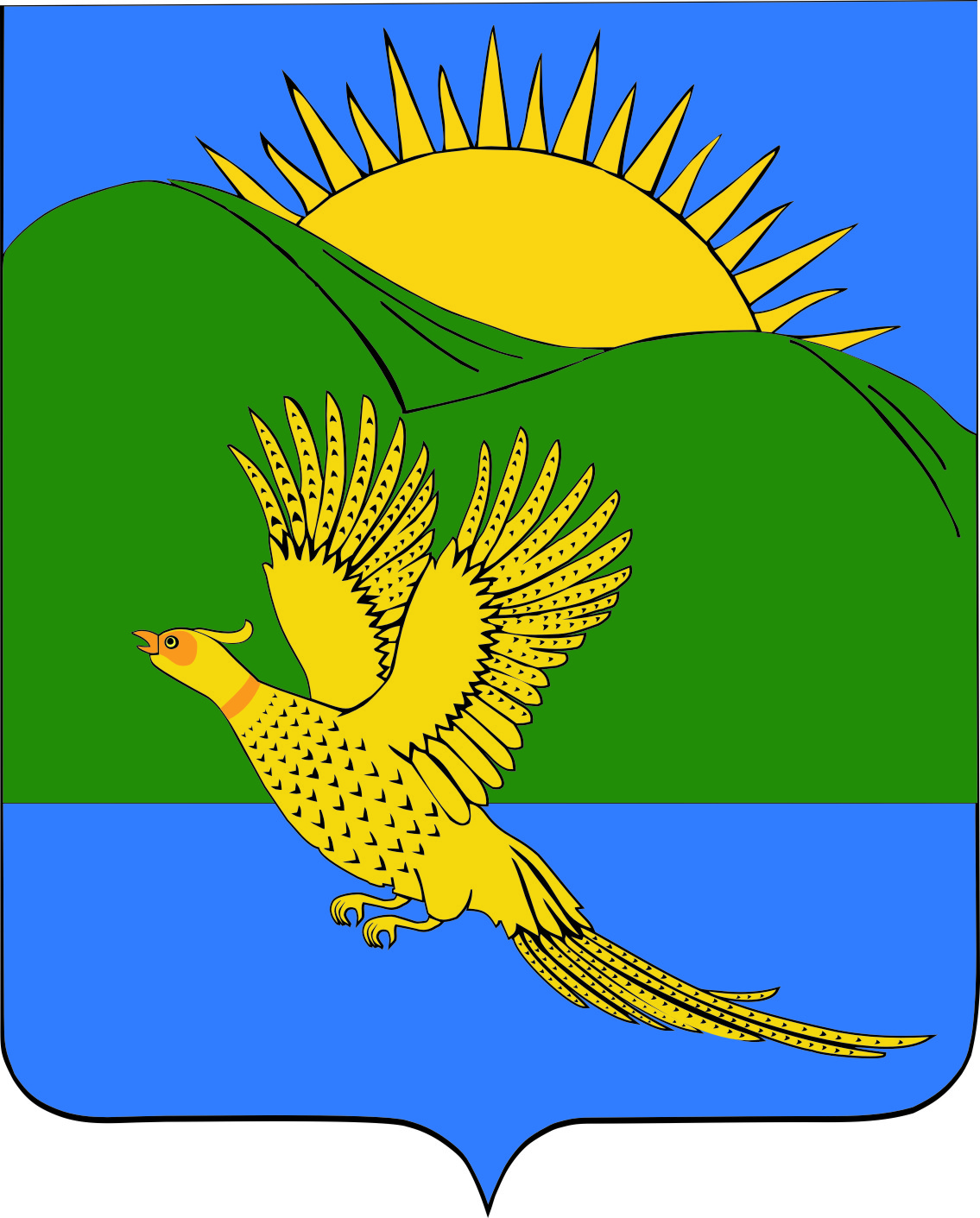 ДУМАПАРТИЗАНСКОГО МУНИЦИПАЛЬНОГО РАЙОНАПРИМОРСКОГО КРАЯРЕШЕНИЕс. Владимиро-Александровское26.08.2016							                                         №  305В целях приведения нормативных правовых актов Партизанского муниципального района в соответствие с действующим законодательством Российской Федерации, руководствуясь Федеральным законом от 08.11.2007 №257-ФЗ «Об автомобильных дорогах и о дорожной деятельности в Российской Федерации и о внесении изменений в отдельные законодательные  акты Российской Федерации», Федеральным законом от 10.12.1995 №196-ФЗ "О безопасности дорожного движения», Федеральным законом от 06.10.2003 № 131-ФЗ "Об общих принципах организации местного самоуправления в Российской Федерации", Дума Партизанского муниципального района  решила:1. Принять муниципальный правовой акт «Положение об организации дорожной деятельности в отношении автомобильных дорог местного значения на территории Партизанского муниципального района и обеспечении  безопасности дорожного движения на них, включая создание и обеспечение функционирования парковок (парковочных мест)» в новой редакции (прилагается).2. Направить данный муниципальный правовой акт и.о. главы Партизанского  муниципального района для подписания и официального опубликования.  3. Признать утратившим силу решение Думы Партизанского муниципального района  от 12.12.2014 № 121 «О Положении об организации дорожной деятельности в отношении автомобильных дорог местного значения на территории Партизанского муниципального района и обеспечении безопасности дорожного движения на них, включая создание и обеспечение функционирования парковок (парковочных мест)». 4.  Настоящее решение вступает в силу со дня его принятия. Председатель Думы   						 С.Е. Шерстнев		МУНИЦИПАЛЬНЫЙ  ПРАВОВОЙ АКТПоложение об организации дорожной деятельности в отношении автомобильных дорог местного значения на территории Партизанского муниципального района и обеспечении  безопасности дорожного движения на них, включая создание и обеспечение функционирования парковок (парковочных мест)1. Общие положения  1.1. Положение об организации дорожной деятельности в отношении автомобильных дорог местного значения на территории Партизанского муниципального района и обеспечении безопасности дорожного движения на них, включая создание и обеспечение функционирования парковок (парковочных мест) разработано в соответствии с Федеральным законом от 08.11.2007 № 257-ФЗ "Об автомобильных дорогах и о дорожной деятельности в Российской Федерации и о внесении изменений в отдельные законодательные акты Российской Федерации", Федеральным законом от 06.10.2003 № 131-ФЗ "Об общих принципах организации местного самоуправления в Российской Федерации", Федеральным законом от 10.12.1995 №196-ФЗ "О безопасности дорожного движения», Уставом Партизанского муниципального района.1.2. Настоящее Положение регулирует отношения, возникающие в связи с использованием автомобильных дорог местного значения на территории Партизанского муниципального района, осуществлением дорожной деятельности в отношении автомобильных дорог местного значения на территории Партизанского муниципального района и обеспечением  безопасности дорожного движения на них, включая создание и обеспечение функционирования парковок (парковочных мест). 2. Основные понятия и терминыДля целей настоящего Положения используются следующие определения и термины: 1) автомобильная дорога - объект транспортной инфраструктуры, предназначенный для движения транспортных средств и включающий в себя земельные участки в границах полосы отвода автомобильной дороги и расположенные на них или под ними конструктивные элементы (дорожное полотно, дорожное покрытие и подобные элементы) и дорожные сооружения, являющиеся ее технологической частью, - защитные дорожные сооружения, искусственные дорожные сооружения, производственные объекты, элементы обустройства автомобильных дорог;2) защитные дорожные сооружения - сооружения, к которым относятся элементы озеленения, имеющие защитное значение; заборы; устройства, предназначенные для защиты автомобильных дорог от снежных лавин; шумозащитные и ветрозащитные устройства; подобные сооружения;3) искусственные дорожные сооружения - сооружения, предназначенные для движения транспортных средств, пешеходов и прогона животных в местах пересечения автомобильных дорог иными автомобильными дорогами, водотоками, оврагами, в местах, которые являются препятствиями для такого движения, прогона (зимники, мосты, переправы по льду, путепроводы, трубопроводы, тоннели, эстакады, подобные сооружения);4) производственные объекты - сооружения, используемые при капитальном ремонте, ремонте, содержании автомобильных дорог;5) элементы обустройства автомобильных дорог - сооружения, к которым относятся дорожные знаки, дорожные ограждения, светофоры, устройства для регулирования дорожного движения, работающие в автоматическом режиме специальные технические средства, имеющие функции фото- и киносъемки, видеозаписи для фиксации нарушений правил дорожного движения, сохранности автомобильных дорог, места отдыха, остановочные пункты, объекты, предназначенные для освещения автомобильных дорог, пешеходные дорожки, пункты весового и габаритного контроля транспортных средств, пункты взимания платы, стоянки (парковки) транспортных средств, сооружения, предназначенные для охраны автомобильных дорог и искусственных дорожных сооружений, тротуары, другие предназначенные для обеспечения дорожного движения, в том числе его безопасности, сооружения, за исключением объектов дорожного сервиса;6) дорожная деятельность - деятельность по проектированию, строительству, реконструкции, капитальному ремонту, ремонту и содержанию автомобильных дорог;7) владельцы автомобильных дорог - исполнительные органы государственной власти, местная администрация (исполнительно-распорядительный орган муниципального образования), физические или юридические лица, владеющие автомобильными дорогами на вещном праве в соответствии с законодательством Российской Федерации; 8) пользователи автомобильными дорогами - физические и юридические лица, использующие автомобильные дороги в качестве участников дорожного движения;9) реконструкция автомобильной дороги - комплекс работ, при выполнении которых осуществляется изменение параметров автомобильной дороги, ее участков, ведущее к изменению класса и (или) категории автомобильной дороги либо влекущее за собой изменение границы полосы отвода автомобильной дороги;10) капитальный ремонт автомобильной дороги  - комплекс работ по замене и (или) восстановлению конструктивных элементов автомобильной дороги, дорожных сооружений и (или) их частей, выполнение которых осуществляется в пределах установленных допустимых значений и технических характеристик класса и категории автомобильной дороги и при выполнении которых затрагиваются конструктивные и иные характеристики надежности и безопасности автомобильной дороги и не изменяются границы полосы отвода автомобильной дороги;11) ремонт автомобильной дороги - комплекс работ по восстановлению транспортно-эксплуатационных характеристик автомобильной дороги, при выполнении которых не затрагиваются конструктивные и иные характеристики надежности и безопасности автомобильной дороги;12) содержание автомобильной дороги - комплекс работ по поддержанию надлежащего технического состояния автомобильной дороги, оценке ее технического состояния, а также по организации и обеспечению безопасности дорожного движения;13) объекты дорожного сервиса - здания, строения, сооружения, иные объекты, предназначенные для обслуживания участников дорожного движения по пути следования (автозаправочные станции, автостанции, автовокзалы, гостиницы, кемпинги, мотели, пункты общественного питания, станции технического обслуживания, подобные объекты, а также необходимые для их функционирования места отдыха и стоянки транспортных средств);14) платная автомобильная дорога - автомобильная дорога, использование которой осуществляется на платной основе в соответствии с федеральными законами и настоящим Положением; 15) полоса отвода автомобильной дороги - земельные участки (независимо от категории земель), которые предназначены для размещения конструктивных элементов автомобильной дороги, дорожных сооружений и на которых располагаются или могут располагаться объекты дорожного сервиса;16) придорожные полосы автомобильной дороги - территории, которые прилегают с обеих сторон к полосе отвода автомобильной дороги и в границах которых устанавливается особый режим использования земельных участков (частей земельных участков) в целях обеспечения требований безопасности дорожного движения, а также нормальных условий реконструкции, капитального ремонта, ремонта, содержания автомобильной дороги, ее сохранности с учетом перспектив развития автомобильной дороги;17) тяжеловесное транспортное средство - транспортное средство, масса которого с грузом или без груза и (или) нагрузка на ось которого превышают допустимую массу транспортного средства и (или) допустимую нагрузку на ось, которые устанавливаются Правительством Российской Федерации;18) крупногабаритное транспортное средство - транспортное средство, габариты которого с грузом или без груза превышают допустимые габариты, установленные Правительством Российской Федерации;19)  неделимый груз - груз, который без потери потребительских свойств или без риска его повреждения не может быть разделен на две и более части. При перевозке крупногабаритным транспортным средством неделимым считается груз, являющийся неделимым по габариту (габаритам), превышающему (превышающим) допустимые габариты транспортного средства при погрузке на него такого груза;20) сохранность автомобильной дороги - состояние целостности автомобильной дороги как технического сооружения и имущественного комплекса, обеспечивающее поддержание ее эксплуатационных свойств и безопасное использование;21) обеспечение сохранности автомобильных дорог - комплекс мероприятий, направленных на обеспечение соблюдения требований, установленных международными договорами Российской Федерации, федеральными законами и принимаемыми в соответствии с ними иными нормативными правовыми актами Российской Федерации, владельцами таких автомобильных дорог (в области ремонта и содержания автомобильных дорог), пользователями таких автомобильных дорог (в области использования автомобильных дорог), должностными лицами, юридическими и физическими лицами (в области использования полос отвода и (или) придорожных полос автомобильных дорог);22) муниципальный контроль за обеспечением сохранности автомобильных дорог - действия должностных лиц органа муниципального контроля, направленные на предупреждение, выявление и пресечение нарушений юридическими лицами, их руководителями и иными должностными лицами, индивидуальными предпринимателями и их уполномоченными представителями, физическими лицами (далее - субъекты надзора) требований, установленных международными договорами Российской Федерации, федеральными законами и принимаемыми в соответствии с ними иными нормативными правовыми актами Российской Федерациив области использования автомобильных дорог (далее - обязательные требования), посредством организации и проведения проверок субъектов надзора, принятия предусмотренных законодательством Российской Федерации мер по пресечению и (или) устранению последствий выявленных нарушений, а также связанные с систематическим наблюдением за исполнением обязательных требований, анализом и прогнозированием состояния исполнения обязательных требований при осуществлении деятельности субъектами надзора; 23) безопасность дорожного движения - состояние данного процесса, отражающее степень защищенности его участников от дорожно-транспортных происшествий и их последствий; 24) обеспечение безопасности дорожного движения - деятельность, направленная на предупреждение причин возникновения дорожно-транспортных происшествий, снижение тяжести их последствий;25) организация дорожного движения - комплекс организационно-правовых, организационно-технических мероприятий и распорядительных действий по управлению движением на дорогах. 3. Классификация автомобильных дорог. Собственность на автомобильные дороги Партизанского муниципального района          3.1. Автомобильные дороги общего и необщего пользования, расположенные на межселенной  территории в границах Партизанского муниципального района и в границах населенных пунктов сельских поселений Партизанского муниципального района, за исключением автомобильных дорог федерального, регионального или межмуниципального значения, частных автомобильных дорог, являются автомобильными дорогами местного значения Партизанского муниципального района.3.2. Автомобильные дороги местного значения Партизанского муниципального района в зависимости от вида разрешенного использования подразделяются на автомобильные дороги общего пользования и автомобильные дороги необщего пользования.3.3. К автомобильным дорогам общего пользования местного значения Партизанского муниципального района относятся автомобильные дороги, предназначенные для движения транспортных средств неограниченного круга лиц.3.4. Перечень автомобильных дорог общего пользования местного значения Партизанского муниципального района и перечень дорог необщего пользования местного значения Партизанского муниципального района может утверждаться органом местного самоуправления Партизанского муниципального района.3.5. К собственности Партизанского муниципального района относятся автомобильные дороги общего и необщего пользования в границах населенных пунктов сельских поселений, если иное не установлено законом субъекта Российской Федерации, и автомобильные дороги общего и необщего пользования  на межселенной территории в границах муниципального района, за исключением автомобильных дорог  федерального, регионального или межмуниципального значения, частных автомобильных дорог. 3.6. Классификация автомобильных дорог местного значения Партизанского муниципального района и их отнесение к категориям автомобильных дорог осуществляются в зависимости от транспортно-эксплуатационных характеристик и потребительских свойств автомобильных дорог в порядке, установленном Правительством Российской Федерации.      4.Полномочия органов местного  самоуправления  Партизанского муниципального района в области осуществления дорожной деятельности и обеспечения безопасности дорожного движения4.1. К полномочиям Думы Партизанского муниципального района в области осуществления дорожной деятельности в отношении автомобильных дорог местного значения Партизанского муниципального района, осуществления муниципального контроля  за сохранностью автомобильных дорог местного значения Партизанского муниципального района, и обеспечения безопасности дорожного движения на них, а также осуществления иных полномочий в области использования автомобильных дорог и осуществления дорожной деятельности в соответствии с законодательством Российской Федерации относятся:1) принятие муниципальных правовых актов, регулирующих отношения, возникающие в связи с использованием автомобильных  дорог местного значения и осуществлением дорожной деятельности, по установлению порядка осуществления муниципального контроля за обеспечением сохранности автомобильных дорог местного значения; 2) принятие решений об использовании на платной основе автомобильных дорог общего пользования местного значения, участков указанных дорог и о прекращении такого использования;3) установление порядка использования на платной основе автомобильных дорог общего пользования местного значения, участков указанных дорог; 4)  принятие решений о создании и об использовании на платной основе парковок (парковочных мест), расположенных на автомобильных дорогах общего пользования местного значения, и о прекращении такого использования; 5) установление порядка создания и использования, в том числе на платной основе, парковок (парковочных мест), расположенных на автомобильных дорогах общего пользования местного значения; 6)  установление размера платы за пользование на платной основе парковками (парковочными местами), расположенными на автомобильных дорогах общего пользования местного значения; 7) установление  методики расчета и максимального размера платы за проезд транспортных средств по платным автомобильным дорогам общего пользования местного значения, платным участкам указанных автомобильных дорог, за пользование на платной основе парковками (парковочными местами), расположенными на автомобильных дорогах общего пользования местного значения;8) установление стоимости и перечня услуг по присоединению объектов дорожного сервиса к автомобильным дорогам общего пользования местного значения;9)  установление порядка осуществления муниципального контроля за обеспечением сохранности автомобильных дорог местного значения;10)принятие решений о создании дорожного фонда.4.2. К полномочиям администрации Партизанского муниципального района в области осуществления дорожной деятельности в отношении автомобильных дорог местного значения Партизанского муниципального района, осуществления муниципального контроля за сохранностью автомобильных дорог местного значения Партизанского муниципального района, и обеспечения безопасности дорожного движения на них, а также осуществления иных полномочий в области использования автомобильных дорог и осуществления дорожной деятельности в соответствии с законодательством Российской Федерации относятся:1) осуществление муниципального контроля за обеспечением сохранности автомобильных дорог местного значения;2) разработка основных направлений инвестиционной политики в области развития автомобильных дорог местного значения, разработка и  принятие муниципальных программ в сфере дорожной деятельности, в том числе в области обеспечения безопасности дорожного движения на автомобильных  дорогах  местного  значения;3)  осуществление дорожной деятельности в отношении автомобильных дорог местного значения;4) определение размера вреда, причиняемого тяжеловесными транспортными средствами при движении по автомобильным дорогам  местного значения;5) осуществление выдачи специального разрешения на движение по автомобильным дорогам местного значения транспортного средства, осуществляющего перевозки опасных грузов;6) осуществление выдачи специального разрешения на движение по автомобильным дорогам местного значения транспортного средства, осуществляющего перевозки тяжеловесных и (или) крупногабаритных грузов;7) утверждение нормативов финансовых затрат на капитальный ремонт, ремонт, содержание автомобильных дорог местного значения и правил расчета размера ассигнований местного бюджета на указанные цели;8) использование автомобильных дорог местного значения при организации и проведении мероприятий по гражданской обороне, мобилизационной подготовке в соответствии с законодательством Российской Федерации, ликвидация последствий чрезвычайных ситуаций на автомобильных дорогах в соответствии с законодательством Российской Федерации в области защиты населения и территорий от чрезвычайных ситуаций;9) информационное обеспечение пользователей автомобильными дорогами общего пользования местного значения;10) присвоение идентификационных номеров автомобильным дорогам местного значения;11) осуществление мероприятий по обеспечению безопасности дорожного движения при осуществлении дорожной деятельности;12)  утверждение  показателей определения (отнесения) автомобильных  дорог общего пользования к автомобильным дорогам общего пользования местного значения, а также порядка утверждения перечня автомобильных дорог местного значения, относящихся к собственности Партизанского муниципального района;13) утверждение перечня автомобильных дорог общего пользования местного значения, перечня автомобильных дорог необщего пользования местного значения;14) осуществление иных полномочий, отнесенных  федеральными законами Российской Федерации, законами Приморского края, настоящим Положением к  полномочиям органов местного самоуправления.4.3. Полномочия в области дорожной деятельности, установленные настоящим разделом, реализуются органами местного самоуправления сельских поселений в случае закрепления законом субъекта Российской Федерации за сельскими поселениями вопроса осуществления дорожной деятельности в отношении автомобильных дорог местного значения в границах населенных пунктов сельских поселений, а в случае отсутствия такого закрепления реализуются органами местного самоуправления муниципальных районов.5. Дорожная деятельность в отношении автомобильных дорог местного значения 5.1. Планирование дорожной деятельности в отношении автомобильных дорог местного значения Партизанского муниципального района осуществляется администрацией Партизанского муниципального района на основании документов территориального планирования, подготовка и утверждение которых осуществляется в соответствии с Градостроительным кодексом Российской Федерации, нормативов финансовых затрат на капитальный ремонт, ремонт и содержание автомобильных дорог местного значения, оценки транспортно-эксплуатационного состояния автомобильных дорог местного значения, муниципальных  программ.5.2. Осуществление дорожной деятельности в отношении автомобильных дорог местного значения Партизанского муниципального района обеспечивается администрацией Партизанского муниципального района.  6. Содержание и ремонт автомобильных дорог местного значения 6.1. Содержание автомобильных дорог местного значения Партизанского  муниципального района осуществляется в соответствии с требованиями технических регламентов в целях обеспечения сохранности автомобильных дорог и поддержания их надлежащего технического состояния, а также организации дорожного движения, в том числе посредством поддержания бесперебойного движения транспортных средств по автомобильным дорогам и безопасных условий такого движения.6.2. Ремонт автомобильных дорог местного значения Партизанского  муниципального района осуществляется в соответствии с требованиями технических регламентов в целях восстановления их транспортно-эксплуатационных характеристик и поддержания бесперебойного и безопасного движения транспортных средств по автомобильным дорогам. 6.3.  Состав работ по содержанию и ремонту автомобильных дорог местного значения определяется в соответствии с классификацией, которая устанавливается федеральным органом исполнительной власти, осуществляющим функции по выработке государственной политики и нормативно-правовому регулированию в сфере дорожного хозяйства.6.4. В случае ремонта автомобильных дорог местного значения на территории Партизанского муниципального района, владелец дорог обязан информировать пользователей автомобильными дорогами о сроках такого ремонта и возможных путях объезда.6.5. В целях определения соответствия транспортно-эксплуатационных характеристик автомобильных дорог местного значения на территории Партизанского муниципального района требованиям технических регламентов, владелец автомобильных дорог местного значения в порядке, установленном уполномоченным Правительством Российской Федерации Федеральным органом исполнительной власти, проводит оценку технического состояния автомобильных дорог. Капитальный ремонт или ремонт автомобильных дорог местного значения на территории Партизанского муниципального района осуществляется в случае несоответствия транспортно-эксплуатационных характеристик автомобильных дорог требованиям технических регламентов.7. Проектирование, строительство, реконструкция и капитальный ремонт автомобильных дорог местного значения7.1. Проектирование, строительство, реконструкция, капитальный ремонт автомобильных дорог местного значения Партизанского  муниципального района осуществляется в соответствии с Градостроительным кодексом Российской Федерации, федеральными законами Российской Федерации  и  настоящим  Положением.7.2. Состав и требования к содержанию разделов проектной документации автомобильных дорог, их участков, состав и требования к содержанию разделов проектной документации автомобильных дорог, их участков применительно к отдельным этапам строительства, реконструкции автомобильных дорог, их участков, а также состав и требования к содержанию разделов проектной документации автомобильных дорог, их участков, представляемой на экспертизу проектной документации и в органы государственного строительного надзора, устанавливаются Правительством Российской Федерации.7.3. Разрешение на строительство, реконструкцию автомобильных дорог местного значения выдается в порядке, установленном Градостроительным кодексом Российской Федерации, администрацией Партизанского муниципального района:7.3.1. В отношении автомобильных дорог местного значения, строительство или реконструкцию которых планируется осуществлять в границах муниципального района на территориях двух и более поселений и (или) на межселенных территориях;7.3.2. В отношении строительства или реконструкцииавтомобильных дорог местного значения в границах населенных пунктов сельского поселения(за исключением случая, когда законом субъекта Российской Федерации за сельскими поселениями закреплен вопрос осуществления дорожной деятельности в отношении автомобильных дорог местного значения в границах населенных пунктов сельского поселения). 7.4. Развитие муниципальных систем транспортной инфраструктуры определяется градостроительной документацией и разрабатываемыми на ее основе схемами и проектами.7.5. Состав работ по капитальному ремонту автомобильных дорог местного значения Партизанского муниципального района определяется согласно Классификации, установленной федеральным органом исполнительной власти, осуществляющим функции по выработке государственной политики и нормативно-правовому регулированию в сфере дорожного хозяйства.7.6. В случаях реконструкции, капитального ремонта автомобильных дорог владельцы автомобильных дорог обязаны информировать пользователей автомобильными дорогами о сроках таких реконструкций, капитального ремонта и о возможных путях объезда.8. Прокладка, переустройство, перенос инженерных коммуникаций, их эксплуатация в границах полос отвода и придорожных полос автомобильных дорог местного значения  8.1. Прокладка, перенос или переустройство инженерных коммуникаций, их эксплуатация в границах полосы отвода автомобильной дороги местного значения Партизанского муниципального района  осуществляются владельцами таких инженерных коммуникаций или за их счет на основании договора, заключаемого владельцами таких инженерных коммуникаций с администрацией Партизанского муниципального района, и разрешения на строительство, выдаваемого в соответствии с Градостроительным кодексом Российской Федерации и настоящим Положением (в случае, если для прокладки, переноса или переустройства таких инженерных коммуникаций требуется выдача разрешения на строительство). В указанном договоре должны быть предусмотрены технические требования и условия, подлежащие обязательному исполнению владельцами таких инженерных коммуникаций при их прокладке, переносе, переустройстве, эксплуатации. 8.2. Прокладка, перенос или переустройство инженерных коммуникаций, их эксплуатация в границах придорожных полос  автомобильной дороги осуществляются владельцами таких инженерных коммуникаций или за их счет при наличии согласия в письменной форме администрации Партизанского муниципального района и на основании разрешения на строительство, выдаваемого в соответствии с Градостроительным кодексом Российской Федерациии настоящим Положением (в случае, если для прокладки, переноса или переустройства таких инженерных коммуникаций требуется выдача разрешения на строительство). Это согласие должно содержать технические требования и условия, подлежащие обязательному исполнению владельцами таких инженерных коммуникаций при их прокладке, переустройстве, переносе, эксплуатации (далее в настоящей статье технические требования и условия, подлежащие обязательному исполнению).8.2.1. При проектировании прокладки, переноса или переустройства инженерных коммуникаций в границах полос отвода автомобильных дорог местного значения владельцами таких инженерных коммуникаций или за их счет администрация Партизанского муниципального района  согласовывают в письменной форме планируемое размещение таких инженерных коммуникаций.8.3. В случае прокладки, переноса или переустройства инженерных коммуникаций в границах полосы отвода и придорожных полос  автомобильной дороги местного значения, разрешение на строительство  автомобильной дороги, в границах полосы отвода которой планируется прокладка, перенос или переустройство таких инженерных коммуникаций, на межселенных территориях и в границах населенных пунктов сельских поселений выдается администрацией Партизанского муниципального района  (за  исключением случая, когда законом субъекта Российской Федерации за сельскими поселениями закреплен вопрос осуществления дорожной деятельности в отношении автомобильных дорог местного значения в границах населенных пунктов сельского поселения). 8.4. В случае если прокладка, перенос или переустройство инженерных коммуникаций в границах полосы отвода и (или) придорожных полос автомобильной дороги влечет за собой реконструкцию или капитальный ремонт автомобильной дороги, ее участков, такие реконструкция, капитальный ремонт осуществляются владельцами инженерных коммуникаций или за их счет.8.5. Условия переноса, переустройства инженерных коммуникаций, их эксплуатации в границах полос отвода автомобильных дорог в случае реконструкции или капитального ремонта таких автомобильных дорог определяются договорами, заключаемыми владельцами этих инженерных коммуникаций с владельцами автомобильных дорог. 8.6. Владельцы инженерных коммуникаций, осуществляющие их прокладку, перенос, переустройство, их эксплуатацию без предусмотренного пунктами 8.1, 8.2 настоящего раздела согласия, без разрешения на строительство или с нарушением технических требований и условий, подлежащих обязательному исполнению, по требованию органа, уполномоченного на осуществление государственного строительного надзора, и (или) администрации Партизанского муниципального района обязаны прекратить прокладку, перенос, переустройство инженерных коммуникаций, их эксплуатацию, осуществить снос незаконно возведенных сооружений, иных объектов и привести автомобильную дорогу в первоначальное состояние. В случае отказа от исполнения указанных требований администрация Партизанского муниципального района выполняет работы по ликвидации проложенных, перенесенных, переустроенных инженерных коммуникаций с последующей компенсацией затрат на выполнение этих работ за счет лиц, виновных в незаконных прокладке, переносе, переустройстве таких сооружений, иных объектов, в соответствии с законодательством Российской Федерации.9. Строительство, реконструкция, капитальный ремонт пересечения муниципальной автомобильной дороги с другими автомобильными дорогами и примыкания муниципальной автомобильной дороги к другой автомобильной дороге9.1. Строительство, реконструкция объектов, являющихся сооружениями пересечения автомобильной дороги местного значения Партизанского муниципального района с другими автомобильными дорогами (далее также пересечение) и примыкания дороги местного значения Партизанского муниципального района к другой автомобильной дороге (далее также примыкание), допускаются при наличии разрешения на строительство, выдаваемого в соответствии с Градостроительным кодексом Российской Федерации и Федеральным законом от 08.11.2007 N 257-ФЗ "Об автомобильных дорогах и о дорожной деятельности в Российской Федерации и о внесении изменений в отдельные законодательные акты Российской Федерации", и согласия в письменной форме владельцев автомобильных дорог.9.2. Капитальный ремонт, ремонт пересечений и примыканий автомобильных дорог местного значения Партизанского муниципального района допускается при наличии согласия в письменной форме администрации Партизанского муниципального района. При этом должны быть согласованы с уполномоченными структурными подразделениями администрации Партизанского муниципального района порядок осуществления работ по ремонту указанных пересечений и примыканий и объем таких работ.9.3. Согласие в письменной форме владельца автомобильной дороги, указанное в пунктах 9.1, 9.2 настоящего раздела, должно содержать технические требования и условия, подлежащие обязательному исполнению лицами, осуществляющими строительство, реконструкцию, капитальный ремонт и ремонт пересечений и примыканий (далее в настоящем разделе технические требования и условия, подлежащие обязательному исполнению)9.4. Расходы на строительство, реконструкцию, капитальный ремонт, ремонт пересечений и примыканий, в том числе расходы на выполнение дополнительных работ, связанных с обеспечением безопасности дорожного движения, водоотведения и исполнением других установленных техническими регламентами требований, несут лица, в интересах которых осуществляются строительство, реконструкция, капитальный ремонт, ремонт пересечений или примыканий. 9.5. Лица, осуществляющие строительство, реконструкцию, капитальный ремонт, ремонт пересечений или примыканий без предусмотренного пунктами 9.1, 9.2 настоящего Положения согласия,  без разрешения на строительство или с нарушением технических требований и условий, подлежащих обязательному исполнению, по требованию органа, уполномоченного на осуществление государственного строительного надзора, и (или) администрации Партизанского муниципального района обязаны прекратить осуществление строительства, реконструкции, капитального ремонта, ремонта пересечений и примыканий, осуществить снос незаконно возведенных сооружений, иных объектов и привести автомобильные дороги в первоначальное состояние. В случае отказа от исполнения указанных требований администрация Партизанского муниципального района выполняет работы по ликвидации построенных пересечений или примыканий с последующей компенсацией затрат за счет лиц, виновных в незаконном возведении указанных сооружений, иных объектов, в соответствии с законодательством Российской Федерации. 10. Размещение объектов дорожного сервиса на  автомобильных  дорогах местного значения Партизанского муниципального района10.1.  Размещение объектов дорожного сервиса в границах полосы отвода автомобильной дороги должно осуществляться в соответствии с документацией по планировке территории и требованиями технических регламентов. Размещение объектов дорожного сервиса в границах придорожных полос автомобильной дороги должно осуществляться с учетом требований действующего законодательства и требований раздела 11 настоящего Положения. 10.2. Обеспечение автомобильной дороги объектами дорожного сервиса не должно ухудшать видимость на автомобильной дороге, другие условия безопасности дорожного движения, а также условия использования и содержания автомобильной дороги и расположенных на ней сооружений и иных объектов.10.3. В случаях строительства, реконструкции объектов дорожного сервиса, размещаемых в границах полосы отвода и придорожных полос автомобильной дороги местного значения, разрешение на строительство выдается в порядке, установленном Градостроительным кодексом Российской Федерации администрацией Партизанского муниципального района: 10.3.1.Если строительство, реконструкцию таких объектов планируется осуществлять в отношении автомобильных дорог местного значения в границах муниципального района на территориях двух и более поселений и (или) на межселенных территориях;10.3.2. Если строительство, реконструкцию таких объектов планируется осуществлять в отношении автомобильных дорог местного значения в границах населенных пунктов сельского поселения(за исключением случая, когда законом субъекта Российской Федерации за сельскими поселениями закреплен вопрос осуществления дорожной деятельности в отношении автомобильных дорог местного значения в границах населенных пунктов сельского поселения).10.4. Объекты дорожного сервиса должны быть оборудованы стоянками и местами остановки транспортных средств, а также подъездами, съездами и примыканиями в целях обеспечения доступа к ним с автомобильной дороги  местного значения. Строительство, реконструкция, капитальный ремонт, ремонт и содержание подъездов, съездов и примыканий, стоянок и мест остановки транспортных средств осуществляются владельцем объекта дорожного сервиса или за его счет. 10.5. Реконструкция, капитальный ремонт и ремонт примыканий объектов дорожного сервиса к автомобильным дорогам местного значения допускаются при наличии согласия в письменной форме администрации Партизанского муниципального района на выполнение указанных работ. Это согласие должно содержать технические требования и условия, подлежащие обязательному исполнению лицами, осуществляющими реконструкцию, капитальный ремонт и ремонт примыканий объектов дорожного сервиса к автомобильным дорогам.10.6. Лица, осуществляющие строительство, реконструкцию, капитальный ремонт объектов дорожного сервиса, примыканий объектов дорожного сервиса к автомобильным дорогам местного значения без разрешения на строительство, без предусмотренного пунктом 10.5. настоящего разделасогласия или с нарушением технических требований и условий, подлежащих обязательному исполнению, по требованию органа, уполномоченного на осуществление государственного строительного надзора, и (или)  администрации Партизанского муниципального района обязаны прекратить осуществление строительства, реконструкции, капитального ремонта объектов дорожного сервиса, примыканий объектов дорожного сервиса к автомобильным дорогам, осуществить снос незаконно возведенных сооружений, иных объектов и привести автомобильные дороги в первоначальное состояние.11.Придорожные  полосы   автомобильных  дорог местного значения Партизанского муниципального района11.1. Для создания нормальных условий эксплуатации и сохранности муниципальных автомобильных дорог общего пользования, обеспечения требований безопасности дорожного движения и требований безопасности населения могут создаваться придорожные полосы в виде прилегающих с обеих сторон к полосам отвода муниципальных автомобильных дорог общего пользования земельных участков.11.2. Придорожные  полосы устанавливаются для автомобильных  дорог местного значения Партизанского муниципального района, за исключением автомобильных дорог, расположенных в границах населенных пунктов. 11.3. Решение об установлении границ придорожных полос автомобильных дорог местного значения Партизанского муниципального района на межселенных территориях муниципального района с указанием ширины каждой придорожной полосы принимается администрацией Партизанского муниципального района с учетом действующего законодательства. 11.3.1. Решение об установлении границ придорожных полос автомобильных  дорог местного значения Партизанского муниципального района на землях сельских поселений вне границ населенных пунктов с указанием ширины каждой придорожной полосы принимается органом местного самоуправления  соответствующего сельского поселения с учетом действующего законодательства.11.4.  Порядок  установления и использования земельных участков на межселенных территориях муниципального района, попадающих в придорожные полосы автомобильных дорог местного значения, может устанавливаться муниципальным правовым актом  Партизанского муниципального района.11.5. Администрация Партизанского муниципального района в месячный срок со дня принятия решения об установлении границ придорожных полос автомобильной дороги обязана уведомить собственников земельных участков, землепользователей, землевладельцев и арендаторов земельных участков, находящихся в границах придорожных полос автомобильной дороги, об особом режиме использования этих земельных участков.11.6. Обозначение границ придорожных полос автомобильных дорог на местности осуществляется владельцами автомобильных дорог за их счет. 11.7. Строительство, реконструкция в границах придорожных полос автомобильной дороги местного значения на межселенных территориях муниципального района объектов капитального строительства, объектов, предназначенных для осуществления дорожной деятельности, объектов дорожного сервиса, установка рекламных конструкций, информационных щитов и указателей допускаются при наличии согласия в письменной форме администрации Партизанского муниципального района. Это согласие должно содержать технические требования и условия, подлежащие обязательному исполнению лицами, осуществляющими строительство, реконструкцию в границах придорожных полос автомобильной дороги таких объектов, установку рекламных конструкций, информационных щитов и указателей.      12. Использование автомобильных дорог 12.1. Право использования автомобильных дорог общего пользования имеют физические и юридические лица, если иное не предусмотрено законодательством Российской Федерации.12.2. Пользователи автомобильными дорогами обязаны содержать транспортные средства в исправном состоянии в целях обеспечения безопасности дорожного движения, сохранности автомобильных дорог, а также недопущения загрязнения окружающей среды.12.3. Использование автомобильных дорог осуществляется с соблюдением правил дорожного движения, устанавливаемых в соответствии с законодательством Российской Федерации о безопасности дорожного движения.12.4.Права пользователей автомобильными дорогами местного значения.Пользователи автомобильными дорогами местного значения имеют право:1) свободно и бесплатно осуществлять проезд транспортных средств, перевозку пассажиров, грузов по автомобильным дорогам общего пользования в границах муниципального района.2) получать компенсацию вреда, причиненного их жизни, здоровью или имуществу в случае строительства, реконструкции, капитального ремонта, ремонта и содержания автомобильных дорог вследствие нарушений требований федеральных законов и иных нормативных правовых актов Российской Федерации, настоящего Положения, требований технических регламентов лицами, осуществляющими строительство, реконструкцию, капитальный ремонт, ремонт и содержание автомобильных дорог, в порядке, предусмотренном гражданским законодательством;3) получать оперативную информацию о маршрутах транспортных средств по автомобильным дорогам местного значения общего пользования, об условиях, о временном ограничении и прекращении движения транспортных средств по автомобильным дорогам, допустимых нагрузках в расчете на одну ось, скорости движения транспортных средств и об иных предусмотренных федеральными законами Российской Федерации и настоящим Положением  сведениях;4) пользоваться иными правами, предусмотренными федеральными законами и иными нормативными правовыми актами Российской Федерации, законами и иными нормативными правовыми актами субъектов Российской Федерации, муниципальными правовыми актами.12.5. Обязанности пользователей автомобильными дорогами местного значения и иных лиц, осуществляющих использование автомобильных дорог.12.5.1. Пользователям автомобильными дорогами местного значения запрещается:1) осуществлять движение по автомобильным дорогам на транспортных средствах, имеющих элементы конструкций, которые могут нанести повреждение автомобильным дорогам;2) осуществлять движение по автомобильным дорогам на тяжеловесных транспортных средствах, масса которых с грузом или без груза и (или) нагрузка на ось которых более чем на два процента превышают допустимую массу транспортного средства и (или) допустимую нагрузку на ось, и (или) на крупногабаритных транспортных средствах и на транспортных средствах, осуществляющих перевозки опасных грузов без специальных разрешений, выдаваемых в порядке, установленном настоящим Положением.3) осуществлять движение по автомобильным дорогам местного значения на тяжеловесных транспортных средствах, осуществляющих перевозки грузов, не являющихся неделимыми;4) осуществлять движение по автомобильным дорогам местного значения на крупногабаритных транспортных средствах, осуществляющих перевозки грузов, не являющихся неделимыми, за исключением осуществляющих движение на основании специальных разрешений крупногабаритных транспортных средств, габариты которых превышают допустимые габариты не более чем на два процента.12.5.2. Пользователям автомобильными дорогами  местного  значения и иным осуществляющим использование автомобильных дорог лицам запрещается:1) загрязнять дорожное покрытие, полосы отвода и придорожные полосы автомобильных дорог местного значения;2) использовать водоотводные сооружения автомобильных дорог местного значения для стока или сброса вод;3) выполнять в границах полос отвода автомобильных дорог местного значения, в том числе на проезжей части автомобильных дорог, работы, связанные с применением горючих веществ, а также веществ, которые могут оказать воздействие на уменьшение сцепления колес транспортных средств с дорожным покрытием;4) создавать условия, препятствующие обеспечению безопасности дорожного движения;5) осуществлять прогон животных через автомобильные дороги местного значения вне специально установленных мест, согласованных с владельцами автомобильных дорог;6) повреждать автомобильные дороги или осуществлять иные действия, наносящие ущерб автомобильным дорогам либо создающие препятствия движению транспортных средств и (или) пешеходов; 7) нарушать другие установленные настоящим Положением,  федеральными законами и иными нормативными правовыми актами Российской Федерации, законами и иными нормативными правовыми актами субъектов Российской Федерации, муниципальными правовыми актами требования к ограничению использования автомобильных дорог, их полос отвода и придорожных полос.13. Движение по автомобильным дорогам тяжеловесногои (или) крупногабаритного транспортного средства         13.1.Движение по автомобильным дорогам местного значения Партизанского муниципального района крупногабаритного транспортного средства, за исключением движения самоходных транспортных средств с вооружением, военной техники, транспортных средств Вооруженных Сил Российской Федерации, осуществляющих перевозки вооружения, военной техники и военного имущества, допускается при наличии специальных разрешений, выдаваемых в соответствии с положениями настоящего раздела.        13.2. Движение по автомобильным дорогам местного значения Партизанского муниципального района тяжеловесного транспортного средства, масса которого с грузом или без груза и (или) нагрузка на ось которого более чем на два процента превышают допустимую массу транспортного средства и (или) допустимую нагрузку на ось, за исключением движения самоходных транспортных средств с вооружением, военной техники, транспортных средств Вооруженных Сил Российской Федерации, осуществляющих перевозки вооружения, военной техники и военного имущества, допускается при наличии специального разрешения. 13.3. Требования к организации движения по автомобильным дорогам тяжеловесного и (или) крупногабаритного транспортного средства, формы бланков специальных разрешений утверждаются федеральным органом исполнительной власти, уполномоченным осуществлять функции по выработке государственной политики и нормативно-правовому регулированию в сфере дорожного хозяйства.13.4. Для получения специального разрешения, указанного в пункте 13.1 или  13.2, требуется:1) согласование в порядке, установленном пунктом 13.5 настоящего раздела, маршрута тяжеловесного и (или) крупногабаритного транспортного средства, а также транспортного средства, осуществляющего перевозки опасных грузов;2) возмещение владельцем тяжеловесного транспортного средства вреда, который будет причинен таким транспортным средством, в порядке, установленном пунктом  13.8  настоящего раздела.13.5. Орган, осуществляющий выдачу специального разрешения, указанного в пункте 13.1 или 13.2 настоящего раздела, согласовывает маршрут тяжеловесного и (или) крупногабаритного транспортного средства с владельцами автомобильных дорог, по которым проходит такой маршрут, а в случае превышения установленных Правительством Российской Федерации допустимых габаритов более чем на два процента и с соответствующими подразделениями федерального органа исполнительной власти, уполномоченного осуществлять контрольные, надзорные и разрешительные функции в области обеспечения безопасности дорожного движения. В случаях, если для движения тяжеловесного и (или) крупногабаритного транспортного средства требуется укрепление отдельных участков автомобильных дорог или принятие специальных мер по обустройству автомобильных дорог и пересекающих их сооружений, инженерных коммуникаций в пределах согласованного маршрута, проводится согласование с соответствующими подразделениями федерального органа исполнительной власти, уполномоченного осуществлять контрольные, надзорные и разрешительные функции в области обеспечения безопасности дорожного движения.         13.6.Выдача специального разрешения, указанного в пункте 13.1 или 13.2 настоящего  раздела, осуществляется органом местного самоуправления муниципального района самостоятельно либо через уполномоченную им подведомственную организацию в случае, если маршрут, часть маршрута тяжеловесного и (или) крупногабаритного транспортного средства проходят по автомобильным дорогам местного значения, расположенным на территориях двух и более поселений в границах муниципального района и (или) на межселенных территориях в границахнаселенных пунктов сельского поселения (за исключением случая, когда законом субъекта Российской Федерации за сельскими поселениями закреплен вопрос осуществления дорожной деятельности в отношении автомобильных дорог местного значения в границах населенных пунктов сельского поселения) и указанные маршрут, часть маршрута не проходят по автомобильным дорогам федерального, регионального или межмуниципального значения, участкам таких автомобильных дорог. 13.6.1.Формы бланков специальных разрешений утверждаются федеральным органом исполнительной власти, уполномоченным осуществлять функции по выработке государственной политики и нормативно-правовому регулированию в сфере дорожного хозяйства. 13.6.2. Порядок выдачи специального разрешения, указанного в пункте 13.1 или 13.2 настоящего раздела, включая порядок согласования маршрута тяжеловесного и (или) крупногабаритного транспортного средства, а также порядок осуществления весового и габаритного контроля (в том числе порядок организации пунктов весового и габаритного контроля) устанавливается уполномоченным Правительством Российской Федерации федеральным органом исполнительной власти.13.7. За выдачу специального разрешения, указанного в пункте 13.1 или 13.2 настоящего раздела, уплачивается государственная пошлина в соответствии с законодательством Российской Федерации о налогах и сборах.13.8. Порядок возмещения вреда, причиняемого тяжеловесными транспортными средствами, и порядок определения размера такого вреда устанавливаются Правительством Российской Федерации.13.9. Размер вреда, причиняемого тяжеловесным транспортным средством, определяется администрацией Партизанского муниципального района в случае движения указанного транспортного средства по автомобильным дорогам местного значения.13.10. В случае если для движения тяжеловесного и (или) крупногабаритного транспортного средства требуется оценка технического состояния автомобильных дорог, их укрепление или принятие специальных мер по обустройству автомобильных дорог, их участков, а также пересекающих автомобильную дорогу сооружений и инженерных коммуникаций, лицо, в интересах которого осуществляются перевозки указанным транспортным средством, возмещает юридическим лицам и индивидуальным предпринимателям, осуществляющим такую оценку и принимающим такие меры, расходы на осуществление такой оценки и принятие таких мер до получения специального разрешения, указанного в пункте  13.1 или 13.2 настоящего  раздела.13.11. Юридические лица или индивидуальные предприниматели, осуществляющие погрузку груза в транспортное средство, не вправе превышать допустимую массу транспортного средства и (или) допустимую нагрузку на ось транспортного средства либо массу транспортного средства и (или) нагрузку на ось транспортного средства, указанные в специальном разрешении.13.12. При осуществлении весового и габаритного контроля транспортного средства:1)  администрация Партизанского муниципального района:а) принимает решение об установке и использовании на автомобильной дороге работающих в автоматическом режиме специальных технических средств, имеющих функции фото- и киносъемки, видеозаписи для фиксации нарушений правил дорожного движения, сохранности автомобильных дорог в целях осуществления весового и габаритного контроля транспортного средства;б) передает информацию о выявленных с помощью работающих в автоматическом режиме специальных технических средств, имеющих функции фото- и киносъемки, видеозаписи для фиксации нарушений правил дорожного движения, правонарушениях при осуществлении весового и габаритного контроля транспортного средства в органы государственного контроля (надзора), муниципального контроля;в) финансирует расходы, связанные с обработкой и рассылкой постановлений органов муниципального контроля об административных правонарушениях, выявленных с помощью работающих в автоматическом режиме специальных технических средств, имеющих функции фото- и киносъемки, видеозаписи для фиксации нарушений правил дорожного движения, при осуществлении весового и габаритного контроля транспортного средства.13.13. Специальное разрешение должно быть выдано в срок не более одного дня со дня подтверждения внесения платы в счет возмещения вреда, причиняемого тяжеловесным транспортным средством.13.14. Движение по автомобильным дорогам местного значения Партизанского муниципального района в международном сообщении тяжеловесного и (или) крупногабаритного транспортного средства осуществляются в соответствии с Федеральным законом от 24 июля 1998 года № 127-ФЗ "О государственном контроле за осуществлением международных автомобильных перевозок и об ответственности за нарушение порядка их выполнения".14. Обеспечение безопасности дорожного движенияна автомобильных дорогах местного значения14.1. Обеспечение безопасности дорожного движения на автомобильных дорогах местного значения Партизанского муниципального района осуществляется посредством исполнения полномочий и ответственности администрацией Партизанского муниципального района при осуществлении дорожной деятельности.14.2. Мероприятия по организации дорожного движения осуществляются в целях повышения его безопасности и пропускной способности дорог администрацией Партизанского муниципального района в соответствии с нормативными правовыми актами Российской Федерации и нормативными правовыми актами Приморского края на основе проектов, схем и иной документации, утверждаемых в установленном порядке.14.3. С целью обеспечения безопасности дорожного движения администрацией Партизанского муниципального района в пределах своей компетенции может осуществляться:1)принятие решений о временных ограничении или прекращении движения транспортных средств на автомобильных дорогах местного значения Партизанского муниципального района в целях обеспечения безопасности дорожного движения;2) участие в осуществлении мероприятий по предупреждению детского дорожно-транспортного травматизма;  3) осуществление организационно-планировочных  и инженерных  мер, направленных на совершенствование  автомобильных  дорог местного  значения и организацию  движения транспортных средств и пешеходов. 4) ежегодное (до 1 июля года, следующего за отчетным) утверждение перечней аварийно-опасных участков дорог и разработка первоочередных мер, направленных на устранение причин и условий совершения дорожно-транспортных происшествий.14.4. Временные ограничение или прекращение движения транспортных средств по автомобильным дорогам местного  значения. 14.4.1. Временные ограничение или прекращение движения транспортных средств по автомобильным дорогам местного значения могут устанавливаться:1) при реконструкции, капитальном ремонте и ремонте автомобильных дорог;2) в период возникновения неблагоприятных природно-климатических условий, в случае снижения несущей способности конструктивных элементов автомобильной дороги, ее участков и в иных случаях в целях обеспечения безопасности дорожного движения;3) в период повышенной интенсивности движения транспортных средств накануне нерабочих праздничных и выходных дней, в нерабочие праздничные и выходные дни, а также в часы максимальной загрузки автомобильных дорог местного значения;4) в иных случаях, предусмотренных федеральными законами, а в отношении автомобильных дорог местного значения в границах населенных пунктов, в том числе в целях повышения их пропускной способности, законами Приморского края.14.4.2. Временное ограничение или прекращение движения транспортных средств по автомобильным дорогам местного значения осуществляются в порядке, установленном высшим исполнительным органом государственной власти Приморского края.14.4.3. В случае принятия решений о временных ограничении или прекращении движения транспортных средств по автомобильным дорогам местного значения администрация Партизанского муниципального района обязана принимать меры по организации альтернативного дорожного движения, в том числе посредством устройства объездов.14.4.4.  В случае принятия решений о временных ограничении или прекращении движения транспортных средств по автомобильным дорогам местного значения администрация Партизанского муниципального района обязана информировать пользователей автомобильными дорогами о сроках таких ограничения или прекращения движения транспортных средств и о возможности воспользоваться объездом. Информирование может осуществляться посредством официального сайта, а также иными способами, предусмотренными нормативными муниципальными правовыми актами. 14.4.5. Не позднее чем за двадцать дней до установки дорожного знака или нанесения разметки, запрещающих въезд всех транспортных средств в данном направлении, остановку или стоянку транспортных средств либо обозначающих дорогу или проезжую часть с односторонним движением либо выезд на такую дорогу или проезжую часть, граждане информируются о введении соответствующего запрета и (или) изменении схемы организации дорожного движения, а также о причинах принятия такого решения.14.5. Администрацией Партизанского муниципального района, в целях реализации  государственной политики в области обеспечения безопасности дорожного движения, разрабатывается и утверждается муниципальная программа, направленная на сокращение количества дорожно-транспортных происшествий и снижение ущерба от этих происшествий.14.6. Основные требования по обеспечению безопасности дорожного движения при ремонте и содержании дорог.14.6.1. Ремонт и содержание автомобильных дорог Партизанского муниципального района должны обеспечивать безопасность дорожного движения. Соответствие состояния дорог техническим регламентам и другим нормативным документам, относящимся к обеспечению безопасности дорожного движения, удостоверяется актами контрольных осмотров либо обследований дорог, проводимых с участием администрации Партизанского муниципального района.15. Использование автомобильных дорог местного значения на платной основе15.1.Решение об использовании автомобильной дороги или участка автомобильной дороги на платной основе принимаются Думой Партизанского муниципального района в отношении автомобильной дороги общего пользования  местного значения или участка такой автомобильной дороги. 15.2. Решение об использовании автомобильной дороги общего пользования местного значения либо участка такой автомобильной дороги на платной основе должно быть принято после утверждения проектной документации платной автомобильной дороги или автомобильной дороги, содержащей платные участки, в соответствии с Градостроительным кодексом Российской Федерации. Решение об использовании частной автомобильной дороги общего пользования или участка такой автомобильной дороги на платной основе может быть принято не ранее чем за шестьдесят дней до дня начала использования такой автомобильной дороги или участка такой автомобильной дороги на платной основе.15.3. Решение об использовании автомобильной дороги общего пользования местного значения или участка такой автомобильной дороги на платной основе в течение тридцати дней со дня принятия указанного решения должно быть опубликовано в порядке, предусмотренном соответственно для опубликования муниципальных правовых актов, а также размещено соответственно на официальном сайте Партизанского муниципального района.15.4. Решение об использовании автомобильной дороги или участка автомобильной дороги на платной основе может быть принято при условии обеспечения возможности альтернативного бесплатного проезда транспортных средств по автомобильной дороге общего пользования либо при условии обеспечения возможности альтернативного бесплатного проезда до ввода в эксплуатацию строящейся или реконструируемой платной автомобильной дороги или используемого на платной основе участка автомобильной дороги.15.5.Правила оказания услуг по организации проезда транспортных средств по платным автомобильным дорогам общего пользования местного значения, платным участкам таких автомобильных дорог Думой Партизанского муниципального района.15.6. Методика расчета платы и максимальный размер платы за проезд транспортных средств по платным автомобильным дорогам общего пользования местного значения, платным участкам таких автомобильных дорог, за исключением созданных и (или) реконструированных на основании концессионных соглашений платных автомобильных дорог общего пользования местного значения, платных участков таких автомобильных дорог  устанавливается Думой Партизанского  муниципального района.15.7. Прекращение использования платной автомобильной дороги общего пользования местного значения или платного участка такой автомобильной дороги  осуществляется по истечении срока, указанного в решении об использовании автомобильной дороги или участка автомобильной дороги на платной основе.       16. Финансирование дорожной деятельности16.1. Дорожная деятельность в отношении автомобильных дорог местного значения осуществляется за счет средств районного бюджета,иных предусмотренных законодательством Российской Федерации источников финансирования, а также средств физических или юридических лиц, в том числе средств, привлеченных в порядке и на условиях, которые предусмотрены законодательством Российской Федерации о концессионных соглашениях.16.2. Формирование расходов местного бюджета на очередной финансовый год (очередной финансовый год и плановый период) на капитальный ремонт, ремонт и содержание автомобильных дорог местного значения осуществляется в соответствии с правилами расчета размера ассигнований местного бюджета на указанные цели на основании нормативов финансовых затрат на капитальный ремонт, ремонт и содержание автомобильных дорог местного значения с учетом необходимости приведения транспортно-эксплуатационных характеристик автомобильных дорог местного значения в соответствие с требованиями технических регламентов.16.3. Нормативы финансовых затрат на капитальный ремонт, ремонт и содержание автомобильных дорог местного значения и правила расчета размера ассигнований местного бюджета на указанные цели утверждаются администрацией Партизанского муниципального района.17.Муниципальный контроль за обеспечением сохранности автомобильных дорог17.1. Муниципальный контроль за обеспечением сохранности автомобильных дорог местного значения осуществляется администрацией Партизанского муниципального района в лице уполномоченного органа в порядке, установленном муниципальными правовыми актами.17.2. К отношениям, связанным с осуществлением муниципального контроля в области использования автомобильных дорог и осуществления дорожной деятельности, организацией и проведением проверок юридических лиц, индивидуальных предпринимателей, применяются положения Федерального закона от 26 декабря 2008 года N 294-ФЗ "О защите прав юридических лиц и индивидуальных предпринимателей при осуществлении государственного контроля (надзора) и муниципального контроля".18. Ответственность за нарушение законодательства Российской Федерации об автомобильных дорогах и о дорожной деятельности18.1. В случаях и в порядке, которые установлены законодательством Российской Федерации, лица, нарушившие законодательство Российской Федерации об автомобильных дорогах и о дорожной деятельности, несут гражданско-правовую, административную, уголовную и иную ответственность в соответствии с законодательством Российской Федерации.18.2. Действия (бездействие) органов государственной власти или органов местного самоуправления Партизанского муниципального района в области использования автомобильных дорог и осуществления дорожной деятельности либо должностных лиц этих органов могут быть обжалованы гражданами и юридическими лицами в судебном порядке и в предусмотренных федеральным законом случаях в административном порядке.19. Порядок вступления в силу муниципального правового акта19.1. Настоящий муниципальный правовой акт вступает в силу со дня официального опубликования И.о. главы  Партизанского муниципального района 				  Л.В. Хамхоев26 августа 2016 года№ 305 - МПА 	О Положении об организации дорожной деятельности в отношении автомобильных дорог местного значения на территории Партизанского муниципального района и обеспечении безопасности дорожного движения на них, включая создание и обеспечение функционирования парковок (парковочных мест)Принят  решениемДумы Партизанскогомуниципального  района от 26.08. 2016   № 305 